แบบ คปญ.2รางานผลผลการดำเนินโครงการ......................................................................................... จังหวัด...............................................................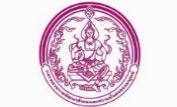 	1.ผู้ขึ้นทะเบียนคลังปัญญาผู้สูงอายุ ปี 2561 จำนวน ........................ คน ชาย.........................คน หญิง........................คน        	2.ผู้ขึ้นทะเบียนคลังปัญญาผู้สูงอายุ ยอดสะสมทั้งหมด จำนวน......................คน ชาย........................คน หญิง........................คน (กรณียังมีชีวิต)ชื่อกิจกรรม..................................................................................................................................................... พื้นที่ดำเนินการ ............................................................................................................................................ตำบล....................................................อำเภอ........................................................จังหวัด....................................................วันที่ดำเนินการ		งบประมาณที่ใช้...........................................................บาท3.ขั้นตอนการติดตามรายงานผลการดำเนินการ......................................................................................................................................................................................................................................................................................................................................................................................................................................................................................................................................................................................................................................................................................................................................................................................................................................................................................................................................................................................................................................................4.ผู้รับผิดชอบโครงการ  นาย  นาง  นางสาว ชื่อ- สกุล ............................................................................................................................ตำแหน่ง..............................................................................................เบอร์โทรศัพท์................................................................โทรสาร.............................................................................มือถือ...............................................................อีเมล์.................................................................................				ที่โครงการ/กิจกรรมชื่อ- สกุล จำนวนผู้ได้รับประโยชน์จำนวนผู้ได้รับประโยชน์จำนวนผู้ได้รับประโยชน์จำนวนผู้ได้รับประโยชน์รวมพื้นที่ดำเนินวันที่ดำเนินการงบประมาณที่ดำเนินที่โครงการ/กิจกรรมวิทยากรภูมิปัญญา0 - 18 ปี18 - 25 ปี25 -59 ปี60 ปีขึ้นไปรวมพื้นที่ดำเนินวันที่ดำเนินการงบประมาณที่ดำเนิน